Friday BlastMarch 6, 2020
A Few Reminders
1. Please keep checking our Lost and Found bin for clothing that belongs to your children. All leftover clothing will be donated before we leave for Spring Break. 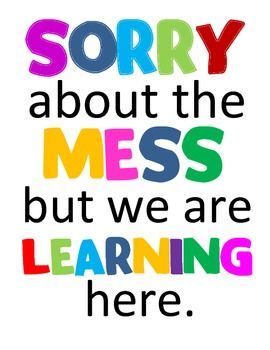 2. Zumba is coming to Harry Hooge! Students in Divisions 5-22 will be doing Zumba all next week with final performances during the afternoon of March 13 (12:45pm performance for Divisions 14-22 and 1:15pm performance for Divisions 5-13).
Upcoming EventsMonday, March 30		Schools Reopen After Spring BreakTuesday, April 7		P.A.C. Hot Lunch (Aburiya Sushi)Friday, April 10		Good FridayMonday, April 13		Easter MondayTuesday, April 14		P.A.C. Meeting 7:00pmWednesday, April 15		Green Bricks Presentation for Divisions 7 & 9 (in school)				Ready, Set, Learn 5:30-7:00pmWednesday, April 22		Variety Show Dress Rehearsal 9:00am				Evening Show 6:00pmTuesday, April 28		Divisions 12 & 14 Drum WorkshopWednesday, April 29		Public Speaking Grades 4-7 (AM)				Primary Poetry Recital (PM)THE WEEK AT A GLANCEMonday, March 9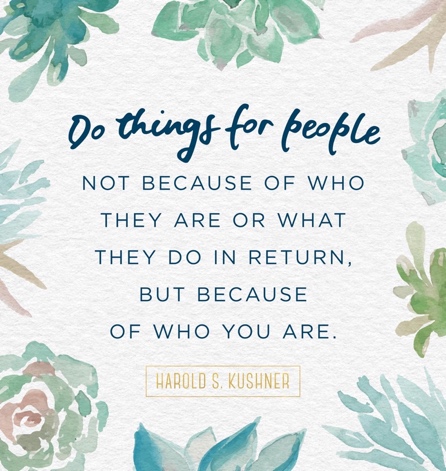 Tuesday, March 10P.A.C. Meeting 7:00pmWednesday, March 11Thursday, March 12Friday, March 13P.A.C. Hot Lunch (Subway)Last Day Before Spring Break